Actividades SugeridasOBJETIVO DE APRENDIZAJE OA_18DESCRIPCIÓN DE LA ACTIVIDADComprender textos orales (explicaciones, instrucciones, relatos, anécdotas, etc.) para obtener información y desarrollar su curiosidad por el mundo: › estableciendo conexiones con sus propias experiencias › visualizando lo que se describe en el texto › formulando preguntas para obtener información adicional y aclarar dudas › respondiendo preguntas abiertas › formulando una opinión sobre lo escuchadoPersonajes de una narración3.El docente elige un cuento en el cual se describa a un personaje con detalle. Mientras lee, hace un gesto previamente acordado con los estudiantes en aquellas partes en las cuales se entrega información sobre los personajes. Cuando finaliza la lectura, pide a los estudiantes que dibujen a uno de los personajes, incorporando también palabras que lo describan. Otra manera de terminar la actividad es indicar a los alumnos que completen oraciones en que señalan en qué se parecen o se distinguen de un personaje; por ejemplo: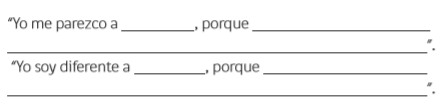 